New Program 		Rule 24 Matrix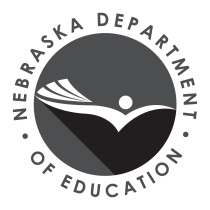 Revised Program 		Table of Alignment of Standards and AssessmentsName of Institution: 	Date Submitted: 	Endorsement: ROTC	Grade Levels:  9-12Total Hours Required by Rule 24:	Program Hours Required by Institution: 		Endorsement Type: SUBJECTPlace an X in the box corresponding to the course that meets the following requirements:Place an X in the box corresponding to the course that meets the following requirements:List the courses the institution requires to meet Rule 24 requirements, associated Guidelines, and program hours required by the institution for this endorsement in the first row: (If more than 35 courses please fill out additional sheets)List the courses the institution requires to meet Rule 24 requirements, associated Guidelines, and program hours required by the institution for this endorsement in the first row: (If more than 35 courses please fill out additional sheets)List the courses the institution requires to meet Rule 24 requirements, associated Guidelines, and program hours required by the institution for this endorsement in the first row: (If more than 35 courses please fill out additional sheets)List the courses the institution requires to meet Rule 24 requirements, associated Guidelines, and program hours required by the institution for this endorsement in the first row: (If more than 35 courses please fill out additional sheets)List the courses the institution requires to meet Rule 24 requirements, associated Guidelines, and program hours required by the institution for this endorsement in the first row: (If more than 35 courses please fill out additional sheets)List the courses the institution requires to meet Rule 24 requirements, associated Guidelines, and program hours required by the institution for this endorsement in the first row: (If more than 35 courses please fill out additional sheets)List the courses the institution requires to meet Rule 24 requirements, associated Guidelines, and program hours required by the institution for this endorsement in the first row: (If more than 35 courses please fill out additional sheets)List the courses the institution requires to meet Rule 24 requirements, associated Guidelines, and program hours required by the institution for this endorsement in the first row: (If more than 35 courses please fill out additional sheets)List the courses the institution requires to meet Rule 24 requirements, associated Guidelines, and program hours required by the institution for this endorsement in the first row: (If more than 35 courses please fill out additional sheets)List the courses the institution requires to meet Rule 24 requirements, associated Guidelines, and program hours required by the institution for this endorsement in the first row: (If more than 35 courses please fill out additional sheets)List the courses the institution requires to meet Rule 24 requirements, associated Guidelines, and program hours required by the institution for this endorsement in the first row: (If more than 35 courses please fill out additional sheets)List the courses the institution requires to meet Rule 24 requirements, associated Guidelines, and program hours required by the institution for this endorsement in the first row: (If more than 35 courses please fill out additional sheets)List the courses the institution requires to meet Rule 24 requirements, associated Guidelines, and program hours required by the institution for this endorsement in the first row: (If more than 35 courses please fill out additional sheets)List the courses the institution requires to meet Rule 24 requirements, associated Guidelines, and program hours required by the institution for this endorsement in the first row: (If more than 35 courses please fill out additional sheets)List the courses the institution requires to meet Rule 24 requirements, associated Guidelines, and program hours required by the institution for this endorsement in the first row: (If more than 35 courses please fill out additional sheets)List the courses the institution requires to meet Rule 24 requirements, associated Guidelines, and program hours required by the institution for this endorsement in the first row: (If more than 35 courses please fill out additional sheets)List the courses the institution requires to meet Rule 24 requirements, associated Guidelines, and program hours required by the institution for this endorsement in the first row: (If more than 35 courses please fill out additional sheets)List the courses the institution requires to meet Rule 24 requirements, associated Guidelines, and program hours required by the institution for this endorsement in the first row: (If more than 35 courses please fill out additional sheets)List the courses the institution requires to meet Rule 24 requirements, associated Guidelines, and program hours required by the institution for this endorsement in the first row: (If more than 35 courses please fill out additional sheets)List the courses the institution requires to meet Rule 24 requirements, associated Guidelines, and program hours required by the institution for this endorsement in the first row: (If more than 35 courses please fill out additional sheets)List the courses the institution requires to meet Rule 24 requirements, associated Guidelines, and program hours required by the institution for this endorsement in the first row: (If more than 35 courses please fill out additional sheets)List the courses the institution requires to meet Rule 24 requirements, associated Guidelines, and program hours required by the institution for this endorsement in the first row: (If more than 35 courses please fill out additional sheets)List the courses the institution requires to meet Rule 24 requirements, associated Guidelines, and program hours required by the institution for this endorsement in the first row: (If more than 35 courses please fill out additional sheets)List the courses the institution requires to meet Rule 24 requirements, associated Guidelines, and program hours required by the institution for this endorsement in the first row: (If more than 35 courses please fill out additional sheets)List the courses the institution requires to meet Rule 24 requirements, associated Guidelines, and program hours required by the institution for this endorsement in the first row: (If more than 35 courses please fill out additional sheets)List the courses the institution requires to meet Rule 24 requirements, associated Guidelines, and program hours required by the institution for this endorsement in the first row: (If more than 35 courses please fill out additional sheets)List the courses the institution requires to meet Rule 24 requirements, associated Guidelines, and program hours required by the institution for this endorsement in the first row: (If more than 35 courses please fill out additional sheets)List the courses the institution requires to meet Rule 24 requirements, associated Guidelines, and program hours required by the institution for this endorsement in the first row: (If more than 35 courses please fill out additional sheets)List the courses the institution requires to meet Rule 24 requirements, associated Guidelines, and program hours required by the institution for this endorsement in the first row: (If more than 35 courses please fill out additional sheets)List the courses the institution requires to meet Rule 24 requirements, associated Guidelines, and program hours required by the institution for this endorsement in the first row: (If more than 35 courses please fill out additional sheets)List the courses the institution requires to meet Rule 24 requirements, associated Guidelines, and program hours required by the institution for this endorsement in the first row: (If more than 35 courses please fill out additional sheets)List the courses the institution requires to meet Rule 24 requirements, associated Guidelines, and program hours required by the institution for this endorsement in the first row: (If more than 35 courses please fill out additional sheets)List the courses the institution requires to meet Rule 24 requirements, associated Guidelines, and program hours required by the institution for this endorsement in the first row: (If more than 35 courses please fill out additional sheets)List the courses the institution requires to meet Rule 24 requirements, associated Guidelines, and program hours required by the institution for this endorsement in the first row: (If more than 35 courses please fill out additional sheets)List the courses the institution requires to meet Rule 24 requirements, associated Guidelines, and program hours required by the institution for this endorsement in the first row: (If more than 35 courses please fill out additional sheets)D Certification Endorsement Requirements:  A letter of recommendation from a military supervisor.EXAMPLE:
CHEM 101 or 102 3 CRC  The endorsement shall be valid only in the area of ROTC and may appear only on a career education certificateC  The endorsement shall be valid only in the area of ROTC and may appear only on a career education certificateC  The endorsement shall be valid only in the area of ROTC and may appear only on a career education certificateC  The endorsement shall be valid only in the area of ROTC and may appear only on a career education certificateC  The endorsement shall be valid only in the area of ROTC and may appear only on a career education certificateC  The endorsement shall be valid only in the area of ROTC and may appear only on a career education certificateC  The endorsement shall be valid only in the area of ROTC and may appear only on a career education certificateC  The endorsement shall be valid only in the area of ROTC and may appear only on a career education certificateC  The endorsement shall be valid only in the area of ROTC and may appear only on a career education certificateC  The endorsement shall be valid only in the area of ROTC and may appear only on a career education certificateC  The endorsement shall be valid only in the area of ROTC and may appear only on a career education certificateC  The endorsement shall be valid only in the area of ROTC and may appear only on a career education certificateC  The endorsement shall be valid only in the area of ROTC and may appear only on a career education certificateC  The endorsement shall be valid only in the area of ROTC and may appear only on a career education certificateC  The endorsement shall be valid only in the area of ROTC and may appear only on a career education certificateC  The endorsement shall be valid only in the area of ROTC and may appear only on a career education certificateC  The endorsement shall be valid only in the area of ROTC and may appear only on a career education certificateC  The endorsement shall be valid only in the area of ROTC and may appear only on a career education certificateC  The endorsement shall be valid only in the area of ROTC and may appear only on a career education certificateC  The endorsement shall be valid only in the area of ROTC and may appear only on a career education certificateC  The endorsement shall be valid only in the area of ROTC and may appear only on a career education certificateC  The endorsement shall be valid only in the area of ROTC and may appear only on a career education certificateC  The endorsement shall be valid only in the area of ROTC and may appear only on a career education certificateC  The endorsement shall be valid only in the area of ROTC and may appear only on a career education certificateC  The endorsement shall be valid only in the area of ROTC and may appear only on a career education certificateC  The endorsement shall be valid only in the area of ROTC and may appear only on a career education certificateC  The endorsement shall be valid only in the area of ROTC and may appear only on a career education certificateC  The endorsement shall be valid only in the area of ROTC and may appear only on a career education certificateC  The endorsement shall be valid only in the area of ROTC and may appear only on a career education certificateC  The endorsement shall be valid only in the area of ROTC and may appear only on a career education certificateC  The endorsement shall be valid only in the area of ROTC and may appear only on a career education certificateC  The endorsement shall be valid only in the area of ROTC and may appear only on a career education certificateC  The endorsement shall be valid only in the area of ROTC and may appear only on a career education certificateC  The endorsement shall be valid only in the area of ROTC and may appear only on a career education certificateC  The endorsement shall be valid only in the area of ROTC and may appear only on a career education certificateC  The endorsement shall be valid only in the area of ROTC and may appear only on a career education certificateC  The endorsement shall be valid only in the area of ROTC and may appear only on a career education certificateC1 Five years of full time or salaried employment in the military.C1 Five years of full time or salaried employment in the military.C1 Five years of full time or salaried employment in the military.C1 Five years of full time or salaried employment in the military.C1 Five years of full time or salaried employment in the military.C1 Five years of full time or salaried employment in the military.C1 Five years of full time or salaried employment in the military.C1 Five years of full time or salaried employment in the military.C1 Five years of full time or salaried employment in the military.C1 Five years of full time or salaried employment in the military.C1 Five years of full time or salaried employment in the military.C1 Five years of full time or salaried employment in the military.C1 Five years of full time or salaried employment in the military.C1 Five years of full time or salaried employment in the military.C1 Five years of full time or salaried employment in the military.C1 Five years of full time or salaried employment in the military.C1 Five years of full time or salaried employment in the military.C1 Five years of full time or salaried employment in the military.C1 Five years of full time or salaried employment in the military.C1 Five years of full time or salaried employment in the military.C1 Five years of full time or salaried employment in the military.C1 Five years of full time or salaried employment in the military.C1 Five years of full time or salaried employment in the military.C1 Five years of full time or salaried employment in the military.C1 Five years of full time or salaried employment in the military.C1 Five years of full time or salaried employment in the military.C1 Five years of full time or salaried employment in the military.C1 Five years of full time or salaried employment in the military.C1 Five years of full time or salaried employment in the military.C1 Five years of full time or salaried employment in the military.C1 Five years of full time or salaried employment in the military.C1 Five years of full time or salaried employment in the military.C1 Five years of full time or salaried employment in the military.C1 Five years of full time or salaried employment in the military.C1 Five years of full time or salaried employment in the military.C1 Five years of full time or salaried employment in the military.C1 Five years of full time or salaried employment in the military.